Thema:  Erkältungszeit  (September/Oktober)Schreiben Sie ein Wort in jede Lücke ein, um das Bild zu beschreiben.    						   Quelle: http://www.nthuleen.com/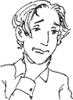 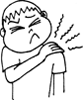 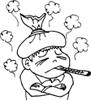 1. Ich habe _______________________.		2. Ich habe einen _____________________.			3. Ich habe _____________________.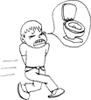 							
4. Ich habe _____________________!		5. Ich trage einen ________________. 				6. Ich habe _____________________.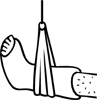 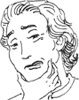 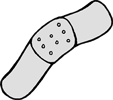 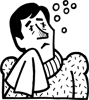 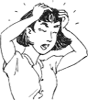 7. Ich brauche ein ____________________.		8. Ich habe eine __________________.				9. Ich habe _____________________.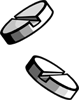 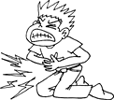 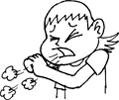 10. Ich nehme ____________________.		11. Ich habe _____________________.				12. Ich habe _____________________.2.  Unten seht ihr Dialog auf Polnisch, und Teile davon auf Deutsch. Füllt  die Lücken im deutschen Text ein, damit der Dialog komplett ist.HausaufgabeSchreiben Sie jetzt Ihr eigenes Dialog oder Ihre eigene Geschichte.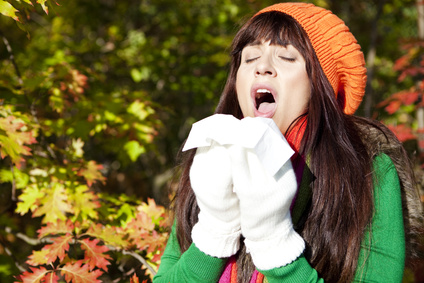 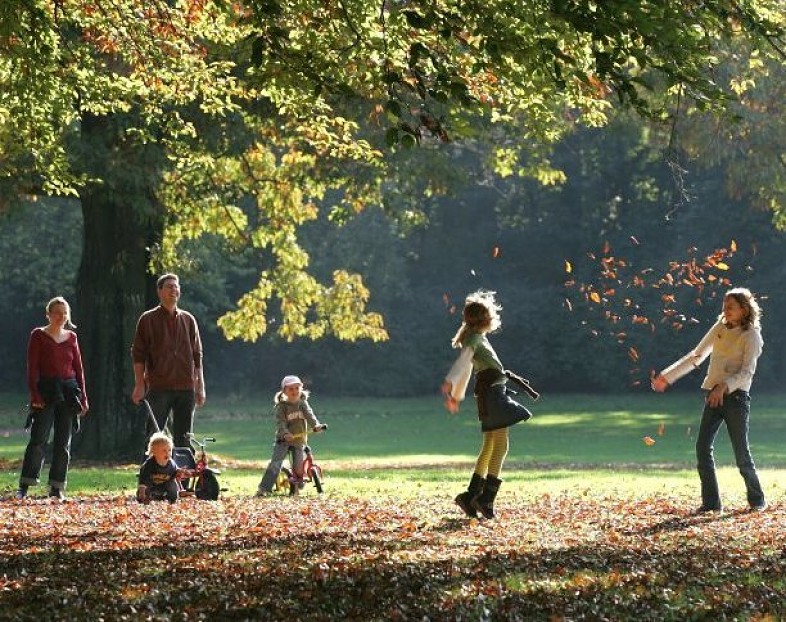 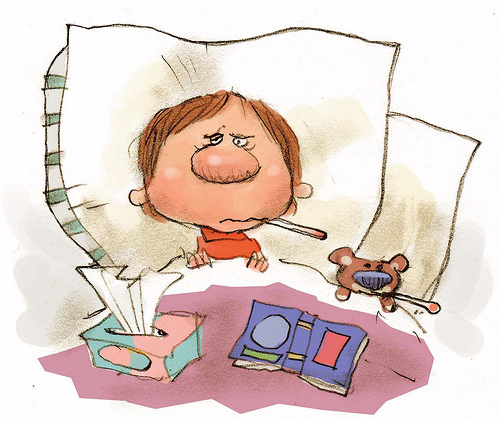 UnterrichtsphasenStrukturaufbauFormen der DurchführungSoziale ArbeitsformenZeitabschnittEinstiegI Stundenbeginn- Begrüßung- Kontrolle des Anwesenheitsliste- Hausaufgabenkontrolle  Der Lehrer fragt:„Wer hat die Hausaufgaben nicht gemacht?“„Warum hast du die Hausaufgaben nicht gemacht?“„Lies bitte die Hausaufgaben vor.“Der Lehrer fragt:Wisst ihr welche Jahreszeit am 23. September beginnt? Was kommt damit?Frontalunterricht6‘PräsentationsphaseII ZielangabeIII Einführung des neuen MaterialsDas Thema für heute ist: „Die Erkältungszeit”. Der Lehrer schreibt das Thema auf die Tafel.Die Schüler sehen ein Bildmaterial (1). Sie beschreiben die Fotos und äußern sich spontan dazu.Der Lehrer notiert an der Tafel Wörter zum Thema „Erkältung“/ „Krankheit“ (Assoziogramm).FrontalunterrichtArbeit im Plenum2-3‘13‘ÜbungsphaseIV Arbeit am neuen   StoffkomplexDie Schüler schreiben ein Wort in jede Lücke ein, um das Bild zu beschreiben und lesen laut Lösungen.Einzelarbeit7’TransferphaseV Anwendung des neuen StoffkomplexesDer Lehrer fragt einen Schüler: Wie kann man sich vor der Erkältung schützen? Der Schüler soll auf die Frage antworten und dann einem anderen Schüler die Frage stellen.Arbeit im Plenum4’TestphaseVI Kontrolle des AneinigungsniveausDie Schüler füllen die Lücken im deutschen Text ein, damit der Dialog komplett ist.Einzelarbeit7’VII HausaufgabenstellungDer Lehrer erklärt die Hausafgabe.Die Schüler sollen einen eigenen Dialog schreiben.Frontalunterricht3’Ola:Mamusiu, nie czuję się dobrze. Nie mogę iść do szkoły.Ola:Mutti, ich ________________ ____________ nicht wohl. Ich kann nicht zur Schule gehen.mama:Co ci dolega?Mutti:Was ____________ ___________ denn?Ola:Boli mnie żołądek, głowa także! Muszę mieć grypę.Ola:Ich habe ____________________________, und auch ____________________________! Ich muss wohl die _______________________ haben.mama:Zmierz sobie temperaturę. Masz gorączkę?Mutti:Hier, prüfe deine __________________________. Hast du ________________________?Ola:Tak! Położę się na chwilę, dobrze?Ola:Ja! Ich _______________ ____________ eine Weile ___________, ok?mama:Tak, zrób to, a ja przyniosę ci tabletki, pomogą ci.Mutti:Ja, tu das, und ich gebe dir diese _____________________________, sie werden dir helfen.